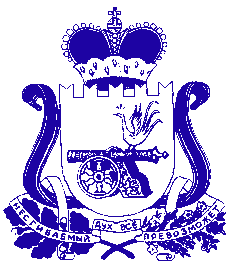 ФИНАНСОВОЕ УПРАВЛЕНИЕ АДМИНИСТРАЦИИ МУНИЦИПАЛЬНОГО ОБРАЗОВАНИЯ «ДЕМИДОВСКИЙ РАЙОН» СМОЛЕНСКОЙ ОБЛАСТИПРИКАЗот 19.07.2021 №27О внесении изменений в Порядок применения бюджетной классификации Российской Федерации в части, относящейся к местному бюджету Внести в Порядок применения бюджетной классификации Российской Федерации в части, относящейся к местному бюджету, утвержденный приказом Финансового управления Администрации муниципального образования «Демидовский район» Смоленской области от 28.12.2020 №70 (в ред. от 29.01.2021 №3, от 23.03.2021 №15, от 29.03.2021 №20, от 24.06.2021 №25), следующие изменения:Раздел 3 «Направления расходов, увязываемые с программными (непрограммными) статьями целевых статей расходов местного бюджета» дополнить абзацем следующего содержания:«S0790 Укрепление материально-технической базы учреждений культурыПо данному направлению расходов отражаются расходы на укрепление материально-технической базы учреждений культуры Демидовского района Смоленской области за счет областного бюджета».В приложение к Порядку применения бюджетной классификации Российской Федерации в части, относящейся к местному бюджету, «Перечень и коды целевых статей расходов местного бюджета», внести следующее изменение, дополнив строкой следующего содержания:Настоящий приказ вступает в силу со дня подписания.«06Я01S0790Укрепление материально-технической базы учреждений культуры».Заместитель начальника Финансового управления Администрации муниципального образования  «Демидовский район» Смоленской области                                        В.С. Вольская